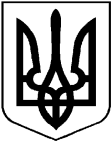  УКРАЇНА                                                                  ХУСТСЬКА  МІСЬКА  РАДА   ВИКОНАВЧИЙ КОМІТЕТ  РІШЕННЯ № 371Відповідно до  ст.34 Закону України «Про місцеве самоврядування в Україні», керуючись постановами Кабінету Міністрів України від 28 березня 2018 №214 «Питання забезпечення житлом деяких категорій осіб, які брали участь у бойових діях на території інших держав, а також членів їхніх сімей», 20 лютого 2019 р. №206 «Питання забезпечення житлом деяких категорій осіб, які брали участь в Революції Гідності, а також членів їх сімей», 19 жовтня 2016 №719 «Питання забезпечення житлом деяких категорій осіб, які захищали незалежність, суверенітет та територіальну цілісність України, а також членів їх сімей» та 18 квітня 2018 р. №280 «питання забезпечення житлом внутрішньо переміщених осіб, які захищали незалежність суверенітет та територіальну цілісність України» та в зв’язку із кадровими змінами   виконавчий комітет Хустської міської радиВИРІШИВ:Затвердити склад комісію щодо розгляду заяв деяких категорій осіб про виплату грошової компенсації за належні для отримання жилі приміщення  в новій редакції (додається).Припинити дію рішення виконавчого комітету Хустської міської ради від 29.03.2024 р. №141 « Про затвердження складу комісії щодо розгляду заяв деяких категорій осіб про виплату грошової компенсації за належні для отримання жилі приміщення» в частині :Затвердити склад комісію щодо розгляду заяв деяких категорій осіб про виплату грошової компенсації за належні для отримання жилі приміщення  в новій редакції (додається).Контроль за виконання даного рішення покласти на заступника міського голови Калина В.Ю.В.о. міського голови                                                                       Василь ГУБАЛЬСкладкомісії щодо розгляду заяв деяких категорій осіб про виплату грошової компенсації за належні для отримання жилі приміщення(нова редакція)Голова комісії :Заступник голови комісії :Секретар комісії :Члени комісії :Заступник міського голови                                                                Василь КАЛИН                                                               02.07.2024 р. 02.07.2024 р.м.  ХустПро затвердження складу  комісії щодо розгляду заяв деяких категорій осіб про виплату грошової компенсації за належні для отримання жилі приміщенняЗАТВЕРДЖЕНОрішення виконавчого комітету Хустської міської ради 02.07.2024 р. № 371КАЛИНВасиль Юрійовичзаступник міського голови МИТРОВИЧВадим Івановичначальник управління соціального захисту населення виконавчого комітету Хустської міської радиначальник управління соціального захисту населення виконавчого комітету Хустської міської радиРАНЯКВіталія Антонівнаначальник відділу у справах інвалідів та ветеранів управління  соціального захисту населення виконавчого комітету Хустської міської ради